Městská část Praha 1 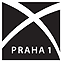  úřad Městské částiOdbor dopravyVodičkova 18,  115 68  Praha 1, tel. 221097111, fax.221097778r e k l a m n í    z a ř í z e n í(žádost o vydání rozhodnutí ke zvláštnímu užívání místní komunikace)ŽADATEL:    Jméno a příjmení (Obchodní firma):                        Adresa (příp. adresa pro doručení):                        IČO/ datum narození:                        Odpovědný zástupce:                                                telefon:                        elektronická adresa:                        DRUH  reklamy:	 reklamní deska typu ”A” (pouze krátkodobě pro kulturní akce)			 jiné (vypsat): adresa umístění:Termín:		od:		do:			celkem dnů:Plocha:				m2V Praze dne ……………….. 				…………………………..        podpis žadatelePotřebné náležitosti k žádosti o reklamní zařízenísituační plánek umístění reklamního zařízení s okótováním, včetně  uvedení rozměrů vymezení průchodnosti  -  souhlasné stanovisko vlastníka komunikace (Odbor hospodaření s majetkem Magistrátu hl. m. Prahy, 
         nám. Franze  Kafky 1, Praha 1 nebo TSK  hl. m. Prahy, a.s., Řásnovka 8, Praha 1 anebo další vlastník)vyjádření Policie ČR, KŘP HMP – Odbor služby dopravní policie (při ovlivnění bezpečnosti či plynulosti silničního provozu) lze získat na Odboru dopravy ÚMČ Praha 1, Vodičkova 18, Praha 1 v návštěvní dny pondělí a středa         kopie aktuálního Živnostenského listu nebo Výpisu z OR, případně jinou platnou registraci  plnou moc k jednání (v případě zastoupení jinou osobou)K zvláštnímu užívání pozemní komunikace může dojít pouze na základě pravomocného rozhodnutí Odboru péče o veřejný prostor ÚMČ Praha 1.INFORMACE: Žádost je nutné podat včas (30 dní před umístěním záboru). Rozhodnutí je možné vyzvednout na ÚMČ Prahy 1, Odbor dopravy ÚMČ Praha 1, Vodičkova 18, Praha 1 v úřední dny - pondělí a středa  8.00 - 18.00 hod., 4. patro, kanc. č. 426. V případě nutnosti je možné sjednat návštěvu v jinou dobu. Vyřizuje: Ludmila Waigertová – 4.patro, kanc. č. 426, tel. č. 221097457.